Образовательный проект«Здоровьесберегающая  технология - одна из самых перспективных систем 21 века»Составитель:Ермоленко Л.А., учитель начальных классов, учитель высшей категорииМБОУ «Гимназия №19»Содержание1.Актуальность проблемы…………………………………….2. Гипотеза……………….….……...................….                3. Цель и задачи…………………………………………………4. Стратегия, методы и формы реализации проекта…………. 5. Формы организации деятельности по формированиюздорового образа жизни …,,,,,,,,,,,,,,…...............................        6. Система мероприятий по реализации Проекта....................7.Показатели результативности……………………...............8. Планируемые результаты……………………………9. Список литературы…………………………........................ «Чтобы сделать ребёнка умным и рассудительным,сделайте его крепким и здоровым».  Ж.-Ж. Руссо Актуальность.Мой образовательный проект, над которым я работаю, (слайд)  «Здоровьесберегающая  технология - одна из самых актуальных тем  перспективных систем 21 века». Я считаю, что эта тема очень актуальна на сегодняшний день, так как одна из основных проблем в образовании - это проблема сохранения здоровья детей, перешагнувших двери школы и попавших в руки учителей. Не только ум и душа ребёнка, но и состояние его здоровья зависят от того, заботится ли об этом школа или нет. Потеря здоровья детей плохо сказывается и на самом образовании - больного ребёнка учить трудно. Поэтому главной задачей новой школы является создание условий, гарантирующих формирование и укрепление здоровья учащихся, создание основ здорового образа жизни школьников средствами здоровьесберегающих технологий в процессе обучения и воспитания.Следует признать, что значительный рост большинства заболеваний и функциональных расстройств происходит именно в период обучения детей в школе.           Ситуация усугубляется и тем, что в школу из дошкольного учреждения и семьи приходит не менее 70-80 % детей, имеющих различные отклонения в состоянии здоровья – от функциональных нарушений до хронических заболеваний.2.Гипотеза: Для формирования, сохранения и укрепления целостного здоровья учащихся,  в нашей гимназии была разработана программа «Гимназия – территория здоровья». «Забота о здоровье ребёнка – это не просто комплекс санитарно-
гигиенических норм и правил… и не свод требований к режиму,
питанию, труду, отдыху. Это прежде всего забота о гармоничной полноте всех физических и духовных сил, и венцом этой гармонии является радость творчества»  В.А.Сухомлинский3.Цель: создать условия для формирования знаний, установок, личностных ориентиров и норм поведения, обеспечивающих сохранение и укрепление физического, психологического и социального здоровья обучающихся.Становление осознанного отношения ребенка к здоровью, накопления знаний о здоровье, развитие умений оберегать, поддерживать и сохранять здоровье.Задачи:-применение здоровьесберегающих технологий на уроках и во внеурочной деятельности: - привлечение родителей к решению вопросов оздоровления детей;- организация активного спортивного досуга детей; - формирование у ребёнка чувства ответственности за сохранение и укрепление своего здоровья;- формирование представления о рациональной организации режима дня, учёбы и отдыха, двигательной активности;- использование оптимальных двигательных режимов для детей с учетом их возрастных, психологических и иных особенностей, развитие потребности в занятиях физической культурой и спортом;- обследование здоровья детей на базе МБОУ «Гимназия №19»- организация здоровьесберегающей среды в гимназии.                                                                        Ход проекта.         В современных условиях модернизации российского образования основная задача учителя начальных классов должна быть связана с таким важным качеством, как культура поведения, усвоение этических норм, сформированность  ценностных отношений. Но, учитывая слабое состояние здоровья современных детей, актуализируется проблема формирования ценностного отношения к собственному здоровью, так как стрессовые социальные, экологические и психические нагрузки все чаще приводят к отклонениям нравственного и физического состояния ребенка. В этом учебном году в гимназии было проведено обследование здоровья учащихся на базе моего класса.  Обследование показало, что:20 % детей практически здоровы; (слайд)50 % имеют функциональные отклонения;30 % - хронические заболевания.Наибольшее число больных детей выявлено с такими заболеваниями, как:Нарушение осанки, плоскостопие;Снижение зрения;Нервно-психические расстройства;Болезни органов пищеварения.Причины:Малоподвижный образ жизни;Нарушение режима;Недостаточная освещённость;Перегрузка учебными занятиями.Накапливание отрицательных эмоций.        Я работаю в начальной школе уже давно и, проанализировав показатели здоровья моих учеников ежедневно внедряю здоровьесберегающие технологии, которые помогают решить важнейшие задачи: сохранить здоровье ребенка, приучить его к активной здоровой жизни. По данным исследований Всемирной организации здравоохранения фундамент здоровья закладывается в детстве, и это забота не только медиков. 
(Слайд)Здоровье человека зависит:
• на 50% - от образа жизни;
• на 25% - от состояния окружающей среды;
• на 15% - от наследственной программы;
• на 10% - от возможностей медицины.
Здоровье ребенка можно считать нормой, если он: умеет преодолевать усталость (физический аспект здоровья);проявляет хорошие умственные способности, любознательность, воображение;имеет хороший уровень самообучаемости (интеллектуальный аспект здоровья);честен, самокритичен (нравственное здоровье);коммуникабелен (социальное здоровье);уравновешен (эмоциональный аспект здоровья).                                    Стратегия, методы и формы реализации проекта.                              Механизм реализации проекта1. В реализации моего проекта участвуют:  администрация школы и педагоги, работающие в классе, медицинский работник, прикрепленный к школе, педагоги дополнительного образования, родители.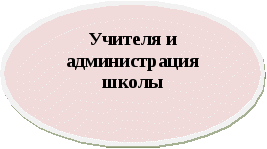 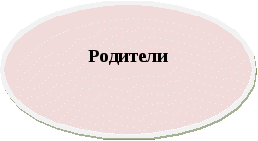 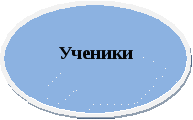 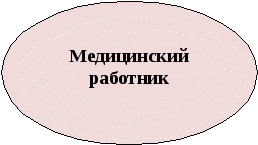 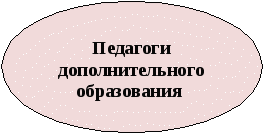 2. Реализация программы осуществляется в ходе нескольких этапов:1) Подготовительный этап Его основной задачей является создание условий для успешной реализации проекта, которая включает в себя: - изучение литературы и материалов интернет по использованию здоровьесберегающих технологий; - изучение современных технологий новаторов, обобщение их педагогического опыта (новые формы организации здоровьесберегающей среды, в учебном процессе: здоровьесберегающие технологии Базарного В.Ф., дыхательная гимнастика Стрельниковой А.Н., комплекс подвижных игр Шишкиной В.А., комплекс упражнений для глаз по Э.С.Аветисову., комплекс лечебной гимнастики «Целебные звуки» и лобно-затылочная коррекция для концентрации внимания и снятия стрессов по программе М.А. Лазарева «Здравствуй», комплекс игрового массажа по методике спецзакаливания детей А.Уманской и К.Динейки, комплекс упражнений по профилактике плоскостопия (массаж);2) Основной этап Предполагает организацию деятельности по реализации цели и задач программы.Она предусматривает следующие направления работы:1). Проведение первичной диагностики уровня здоровья учащихся с помощью школьной медицинской сестры;20 % детей практически здоровы; (слайд)50 % имеют функциональные отклонения;30 % - хронические заболевания.2)Применение здоровьесберегающих технологий на уроках;  К здоровьесберегающим технологиям, которые применяю в процессе обучения, прежде всего, относятся:(слайд)1.Игровая технология обучения.2.Технология дифференцированного обучения.3.Технология коллективного взаимообучения (отдельные виды групповых работ).Каждое утро в нашей гимназии проводится утренняя зарядка. Благодаря ей ускоряется процесс пробуждения, улучшается общее состояние физического здоровья, укрепляются силы и добавляется уверенность.(фильм) На экране вы видите старшеклассника, который проводит утреннюю зарядку, к ним присоединились и учителя.         Для организации благоприятного дня  и эффективного достижения общеобразовательных и развивающих целей – это комфортное начало и окончание урока; 1). Необходимо начинать и заканчивать каждый урок с рефлексии, как обязательного анализа учащимися собственного психического состояния, эмоционального настроения.  Необычным раздражителем, вызывающим непроизвольную реакцию учащихся и способствующим снятию напряжения, является смех. В начале урока я могу рассказать шутливую историю, которая произошла со мной или с моим другом совсем недавно, стихи, которые помогут быстро переключить внимание детей и активно включиться в учебную деятельность:Приветствие- кричалка Когда встречаем мы рассвет- мы говорим ему….привет,С улыбкой солнце дарит свет- нам посылая свой…приветТак же моё увлечение – музыка, поэтому урок могу начать с песни или танца. Пение активизирует функции голосового и дыхательного аппаратов, развивает музыкальный слух, и память, снижает утомляемость за счет эмоционального настроя.Запись«Мультфильм» (ребята вместе с героями поют и выполняют движения)После трудного устного упражнения или другого утомительного занятия веселая игра – это идеальная возможность расслабиться. Игры помогают снять скованность, особенно если исключить из них элемент соревнования или свести к минимуму. Застенчивый и слабый ученик почувствует себя более уверенно и будет участвовать в игре активнее, если цель игры – просто повеселиться, а не считать очки и выигрывать. Хотя элемент соревнования часто добавляет оживление и повышает активность, именно он создает большое психологическое давление на учеников, они боятся не справиться с заданием, что выводит из игры застенчивых и отстающих. Игры делают процесс обучения, порой трудный и утомительный, веселым, а это усиливает мотивацию к учению. Мои дети очень любят игру на внимание «Нос». Я показываю и произношу часть тела, дети повторяют за мной. Затем я стараюсь их запутать: показывая одну часть, а говоря другую.- Давайте поиграем.
Как-то на уроке окружающего мира по теме «Бюджет семьи» озвучила ситуацию: в магазине ты хочешь купить какую-либо вещь. Недостаточно хорошо владея русским языком, ты пытаешься объясниться с продавцом жестами, мимикой.
Подобная  игра  используются как способ развития координации рук и ног, других частей тела, пространственно-временных ориентировок, вы-зывают положительные эмоции на уроках. Ежеурочно 2 раза в течении урока провожу комплекс упражнений для глаз по Э.С.Аветисову. -Движение глазами вверх и вниз с максимальной амплитудой. -Круговые движения глазами по часовой стрелке и против. -Движение глазами по периметру геометрических фигур, которые развешены по классу: треугольник, квадрат, ромб, круг под счет.-Движение глазами по очертанию цифры 8, но с острыми углами. -Зажмуривание глаз изо всех сил, потом широко раскрыть («взгляд испуганного человека»). -Моргать веками подобно тому, как машет крылышками бабочка. -Переводить взгляд из одного угла в другой по диагоналям квадрата. -Свести зрачки к переносице, приблизив при этом указательный палец к носу. -Делать движения глазами от левого нижнего угла к правому верхнему и наоборот – от правого нижнего к левому верхнему углу. -Выполнив комплекс, закрыть глаза и в течение 30 секунд массировать веки кончиками указательных пальцев. Для развития дыхательного аппарата использую игры, рекомендуемые Стрельниковой Александрой..  Дыхательные упражнения направлены на повышение эффективности процессов дыхания, насыщение клеток и ткани кислородом, что способствует укреплению иммунитета.(демонстрация)«Остудить чай», «Бульки» (стакан и трубочка), «Ветерок» (меняется тембр), «Насосик»(присесть вдох и выдох».Они обеспечивает нормальное звукообразование, плавность речи, активизация губных мышц.  На уроках математики, русского языка, технологии, изобразительного искусства провожу упражнения для мышц рук:«Моя семья» Это упражнение можно провести поочерёдное сгибая пальцы, начиная с большого, а можно массируя.Этот пальчик – дедушка,
Этот пальчик – бабушка,
Этот пальчик – папочка, 
Этот пальчик – мамочка,
А вот этот пальчик – я,
Вот и вся моя семья! Еще одно упражнение, которое выполняется стоя. Дети сплетают пальцы, вытягивают руки ладонями вперёд, а потом поднимают их вверх и тянутся как можно выше«Мы наши пальчики сплели
И вытянули ручки.
Ну а теперь мы от Земли
Отталкиваем тучки»На уроках провожу  психотерапевтическую методику – аутотренинги. Снятие напряжения, самовнушения.Русский язык. Вставка 1. Вежливые слова и здоровье.Я предлагаю  детям правильно списать с доски, написанные там слова: спасибо, пожалуйста, с добрым утром, спокойной ночи. Ребята находят ебятаобщее между этими словами, и продолжают список.
  Ребята поясняют, что слова которые они написали называются  волшебными. Они добрые, ласковые. Такими становятся и люди, которые их говорят и которые их слышат. Говорите чаще друг другу эти слова. Когда люди здороваются, они желают здоровья, а желания рано или поздно исполняются. - Давайте все вместе скажем:(обращение к залу)
– Я хочу быть здоровым!
– Я могу быть здоровым!
– Я буду здоровым!«Водопад»– Ребята, сядьте поудобнее и закройте глаза. Глубоко вдохните  и выдохните…
Представьте, что вы стоите возле водопада. Но это необычный водопад. Вместо воды в нём вниз падает мягкий белый свет. Теперь представьте себя под этим водопадом и почувствуйте, как этот прекрасный белый свет струится по вашим головам… Вы чувствуете, как расслабляются лоб, затем рот, мышцы шеи.
Белый свет течёт по вашим плечам, затылку и помогает им стать мягкими и расслабленными. Свет течёт по груди, по животу. Вы чувствуете, как они расслабляются, и вы сами   собой, без всякого усилия, можете глубже вдыхать и выдыхать. Это позволяет вам ощущать себя очень расслабленно и приятно и с каждым вдохом и выдохом вы наполняетесь свежими силами…  (пауза 15 секунд)
Теперь мысленно поблагодарите этот водопад света за то, что он вас чудесно расслабил… 
Немного потянитесь, выпрямитесь и откройте глаза.     (слайд)Изучив методику Владимира Филипповича Базарного по охране и укреплению здоровья детей, я приняла во внимание, что формирование у учащихся тонко координированных зрительно-ручных движений облегчается на фоне активизации функционального состояния организма, в том числе общего чувства равновесия и координации. При этом одним из наиболее эффективных методов такой активизации является периодическая смена поз, в частности перевод детей из позы сидя в позу стоя. Всё это достигается за счёт разработки настольной конторки, установленной на стандартный стол.Все сетуют на малоподвижный образ жизни современного человека. Ребенок по своей природе весь в движении, сидеть для него противоестественно. А как организовано рабочее место у детей? Только в положении сидя. Отсюда и копятся заболевания – опорно-двигательной системы, психики, зрения. Поэтому я решила применить в качестве эксперимента элемент методики Базарного. На уроке используется настольная конторка. Она у меня только одна, поэтому в первую очередь я решила её применить для более активных детей. У меня в классе трое таких ребят.  В течении урока я наблюдаю за ними и по мере необходимости применяю конторку. Эффективность введения в учебный процесс режима динамических поз (чередование положений стоя - сидя) ребенок переходит от засиженного динамического стереотипа в привычную удобную и потребную для него телесную вертикаль.(Видиозапись)Здоровье – это счастье в жизни любого человека. Не зря в народе говорят: деньги потерял- ничего не потерял, время потерял- много потерял, здоровье потерял- все потерял.Правильная осанка- это залог здоровья. В раннем школьном возрасте у ребенка заканчивается процесс формирования позвоночника, поэтому очень важно следить за осанкой в начальных классах. По рекомендации Попова Сергея Николаевича я использую солевые мешочки. На уроках письма, чтения, математики у ребят на голове солевые мешочки, которые шьют сами родители.Рекомендации по окончанию урока Любой урок заканчивать:-«выбрасыванием» усталости; -потягиванием. Таким образом, использование здоровьесберегающих технологий играет большую роль в жизни каждого школьника, позволяет легче и успешнее овладеть необходимыми знаниями на уроке, преодолеть трудности, достичь целей и задач обучения.
Я хочу заметить, что для снятия напряжения, недостаточно проводить специальную релаксацию или аутогенную тренировку, необходимо, чтобы всегда весь урок проходил непринуждённо, чтобы тон учителя был бодрым и дружелюбным, а для учеников создавалась бы приятная, располагающая к занятиям атмосфера.В нашей гимназии выполняются санитарно- эпидемиологические требования к условиям и организации обучения. Большое внимание уделяется правильному питанию. Проводятся беседы с детьми по здоровьесбережению, 2 раза в год  - мониторинг здоровья учащихся (Демонстрация- 2 фильма) медикСейчас пройдет демонстрация видеоролика: Ловчикова Наталья проводит с детьми лекции о пользе правильного питания.Так как в нашей гимназии дети находятся в течении всего дня, большое внимание уделяется правильному питанию.СтоловаяВ рамках реализации программы «Гимназия – территория здоровья», большое внимание уделяется внеурочной деятельности.Важнейшим условием воспитания здорового ребенка является его двигательная активность, которая оказывает благоприятное воздействие на формирующийся организм.Игры на переменах и прогулках.(видео)Посещение бассейна.Плавание – это уникальный вид спорта, которым может заниматься каждый. Походы в бассейн выступают в качестве эффективного метода профилактики и даже лечения многих заболеваний. Плавание в бассейне приводят к оздоровлению всего организма. (видео)Во второй половине дня мои ребята посещают спортивные секции. У каждого свои интересы: кто-то занимается волейболом, пионерболом, баскетболом. Регулярные тренировки положительно сказываются на организме ребенка, позволяя развиваться в соответствии с возрастными показателями, формируют характер, становление личности, приучают к соблюдению режима, повышают самооценку. (видео)Большое внимание здоровьесберегающим технологиям уделяют логопед и психолог.  (видео)Преподаватель основ безопасности и жизнедеятельности читает лекции для ребят начальной школы (видео) Оказание первой мед.помощи.Спортивные и бальные танцы- это не только необычно красивое, но и очень полезное для здоровья увлечение. Занятие  танцами- укрепляют сосуды и мышцы, увеличивают физическую выносливость ребенка, улучшают осанку, улучшают работу дыхательной и сердечно- сосудистой системы, а так же подинмают настроение, учат ребенка спокойно относиться к неудачам, быть более стрессоустойчивым(видео)Экскурсии, походы, организованные для моих ребят- это внеклассная форма работы, решающая воспитательные, познавательные, оздоровительные задачи, помогающие прививать бережное отношение к своему здоровью, формировать жизненно важные двигательные навыки и умения. Пребывание детей на свежем воздухе оказывает закаливающий эффект. (слайд)- посещение Тебердинского заповедника, экскурсия по городу Кисловодску с посещением дельфинария, нарзанных источников.Ежегодно в нашей гимназии проводится день здоровья, цель которого формировать у детей установку на здоровый образ жизни. По традиции праздник открывается  зарядкой с чемпионом (слайд) На слайде вы видите моих ребят, которые выполняют спортивные упражнения. Праздник выполняется спортивно- развлекательной игрой «Здоровячок».Творческие конкурсы:рисунков «Здоровье в порядке – спасибо зарядке!», «Мы здоровыми растем», «Физкуль-ура!»;поделок «Золотые руки не знают скуки»;фотоколлажей «Выходной день в нашей семье», «Семейные праздники», «Традиции семьи»;сочинение стихов на заданные рифмы «От простой воды и мыла у микробов тают силы», «Я здоровье сберегу – сам себе я помогу!»;сочинение сказок «О значимости здорового образа жизни», «В здоровом теле здоровый дух»;  Результат практической деятельности.Результатом практической деятельности по проекту  «Здоровьесберегающая технология- одна из самых перспективных систем 21 века» можно считать следующее:Сохранение здоровья учащихсяУлучшение показателей физического развития, эмоционального состояния.Снижение числа случаев сезонных заболеванийСовершенствование навыков самостоятельности у детей.Формирование желания и стремления вести здоровый образ жизни.Повышение активности учащихся в спортивных и оздоровительных мероприятиях класса, гимназии, города. Рациональное использование свободного времени.Высокий уровень активности родителей по вопросам сохранения здоровья детей. Нахождение взаимопонимания с родителями по вопросу здоровьесбережения и ведения здорового образа жизни.                                               Показатель результативностиАнализ мониторинга дал интересный результат. Большее количество детей стали посещать спортивные секции, чаще проводятся прогулки родителей с детьми на природе. Уменьшилось количество игр у компьютера. Кроме этого, дети стали более активными, живыми, увеличилась работоспособность на всех уроках, возрос интерес к физкультуре и спорту на уроках и во внеурочное время.Я вспоминаю цитату Сухомлинского «Я не боюсь еще и еще раз повторить: забота о здоровье- это важнейший труд учителя. От жизнерадостности, бодрости детей зависит их духовная жизнь,  мировоззрение, умственное развитие, прочность знаний, вера в свои силы»Список литературы1. Абрамова И.В., Бочкарёва Т.И. «Здоровьесберегающие технологии в начальной школе.» Самара, 2004г.2. Вишневская Е.Л. и др. «Программа гигиенического обучения и воспитания школьников, формирование норм и навыков здорового образа жизни». М., 2000г.3. Горский В.А. Примерные программы внеурочной деятельности. Начальное и основное образование // Серия стандарты второго поколения. – М.: Просвещение, 2011. – 111с.4. Ковалько В.И. «Здоровьесберегающие технологии.» М., ВАКО, 2004г.воспитательныйразвивающийучебныйУчащиеся понимают: здоровье – важный показатель благополучия человеческой жизни.здоровье – одна из ценностей человеческого бытия.каждый человек ответственен за свое здоровье.сохранение и приумножение здоровья требует определенных знаний о нем.безопасное поведение связано с приобретением определенных уменийУчащиеся характеризуютпризнаки физического и душевного здоровья.называют основные правила личной и общественной гигиены.объясняют, как можно передать свои знания о здоровье другим людям (дать совет или оказать практическую помощь)Учащиеся узнают:что здоровье свойство их организма.о здоровье физическом и душевном.теоретические и практические знания, которые они приобрели , можно использовать для сохранения и укрепления физического и духовного 